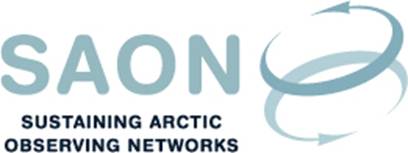 SAON Board meeting 20th March 201916-17:30 CET / 11-12:30 am ESTTeleconference Draft agendaIntroductions and adoption of agenda (5 min)
[Welcome to new Board members from
Norway: Ingunn Limstrand, Environment Protection Agency 
USA: Roberto Delgado, National Science Foundation, and Cathy Coon, Department of the Interior/Bureau of Ocean Energy Management 
Thorsteinn Gunnarsson]SAON Strategy and Implementation Plan. 
Focus on Goal 1 (Create a roadmap to a well-integrated Arctic Observing System). Addressing the question: How to define the Roadmap (60 min)Tour de table among national Board members: ‘National activities of importance to SAON’, with the ambition to develop participation in CON, by particularly addressing two of the Objectives under SAON Goal 1:Conduct an inventory of national observational capacities (1.1) Provide recommendations for a roadmap for future Arctic observational capacities (1.3)National Board members have filled in the capacity/capability matrix and are asked to report on activities that need coordination and that are relevant to the Roadmap. National Board members are specifically asked to provide answers to these questions with regards to Objective 1.1 and 1.3: What specifically did you mean here? Who is leading that activity? Is this well coordinated? What specifically are you doing that could be coordinated? Are you currently engaged in CON?What should the roadmap include from the standpoint of your national funding body?[More guidance is found in document 07 (meeting document from the Board meeting
13th February). National Board members]Report from the Road Map Task Force Committees (10 min)ADC  [Peter Pulsifer]3rd Polar Data Forum:  Week of 18th November 2019CON [Lisa Loseto]SAON reporting to SAO meeting in Ruka, Finland, 12-14 March 2019 (5 min) [Thorsteinn Gunnarsson]Report from the Arctic Value Tree Workshop in Helsinki 2019 (5 min) [Mikko Strahlendorff]Arctic Observing Summit (5 min) [Peter Schlosser]Physical Board meeting (5 min) 
[Arkhangelsk, Russia, 26 May 2019. Allen Pope]SAON reporting to EC-PHORS-9 meeting Geneva, Switzerland, 27-29 March 2019 (5 min) [Jan Rene Larsen]SAON presence at  Arctic Circle China Forum, May (5 min) [Thorsteinn Gunnarsson] http://www.arcticcircle.org/forums/china/  Request to SAON from AMAP Marine litter and microplastics Radioactivity database 
(5 min) [Jan Rene Larsen]ArcticGEOSS application (5 min) [Jan Rene Larsen]Any other business (5 min)2nd Arctic Science Ministerial follow-upNext telephone conference: 10th April 16 CET / 10 AM EST